Publicado en Madrid el 09/08/2022 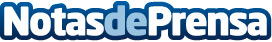 La brecha entre el salario medio español y el de la Unión Europea se ha reducido medio punto porcentual en los últimos tres añosEl Adecco Group Institute, el centro de estudios y divulgación del Grupo Adecco, ha elaborado su VIII Monitor Anual Adecco sobre Salarios, en el que, basados en datos de la Encuesta Trimestral de Coste Laboral, se analiza la remuneración media española, desde diferentes perspectivas. En esta tercera y última parte el análisis se centra en la comparativa del salario medio español con el del resto de países de la Unión Europea . Datos de contacto:Adecco+34914325630Nota de prensa publicada en: https://www.notasdeprensa.es/la-brecha-entre-el-salario-medio-espanol-y-el Categorias: Internacional Nacional Finanzas Sociedad Recursos humanos http://www.notasdeprensa.es